新設的創意遊具採細礫石舖面不再採用橡膠地墊遊戲區的鋪面可以不只是鋪面，天然材質的鋪面（如：木屑、碎石、沙子），可以跟遊具連結，成為遊戲的一部分，也可以跟周遭環境融合在一起，帶領孩子走進大自然。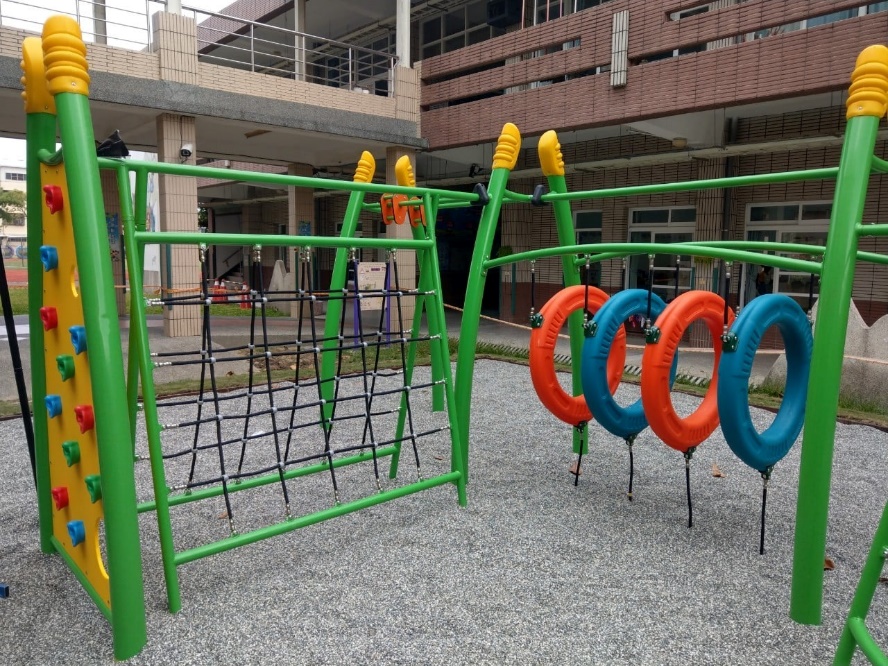 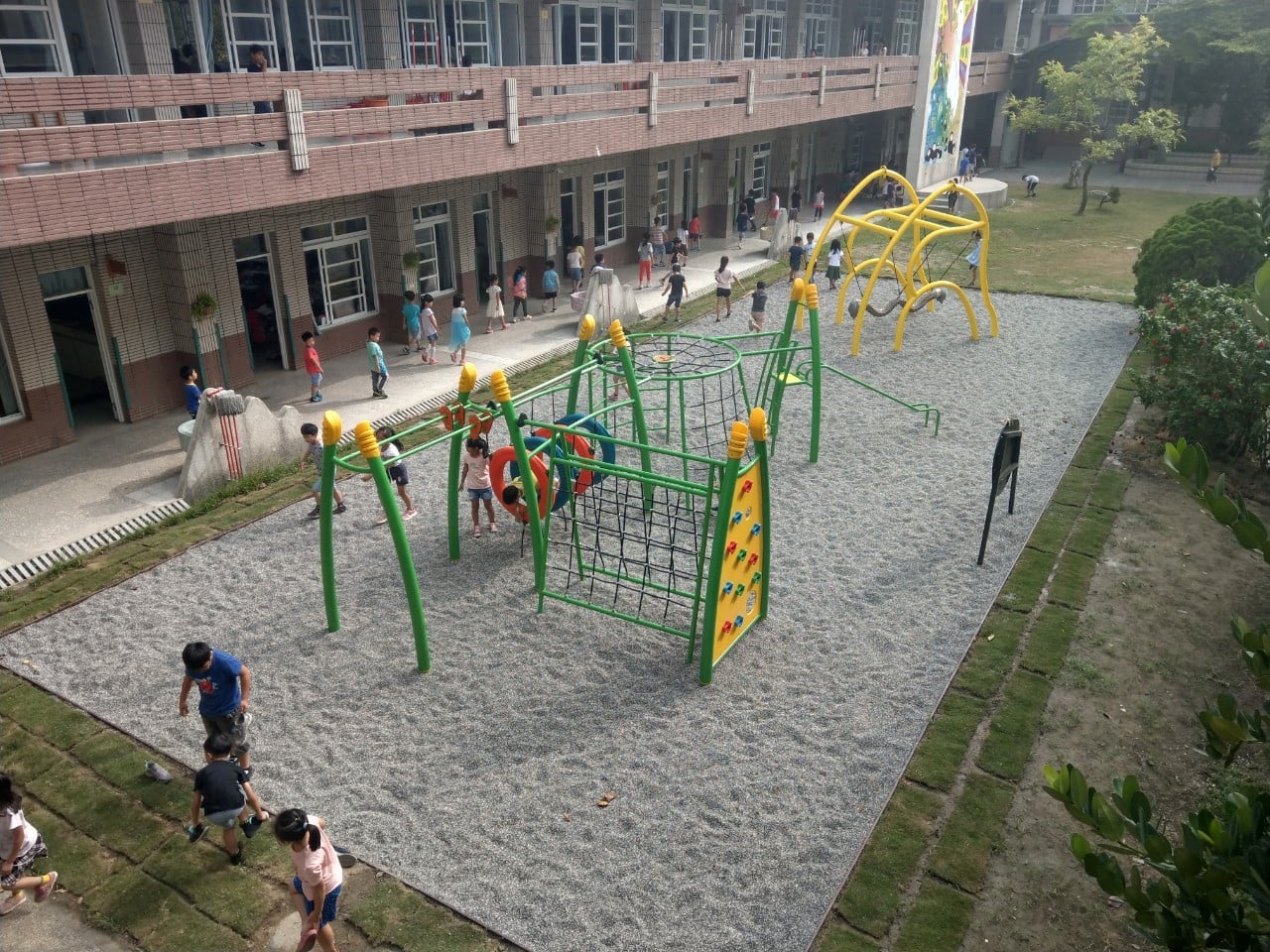 